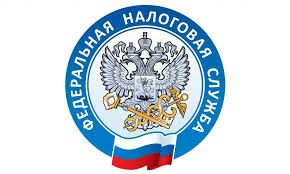                         НАЛОГОВАЯ СЛУЖБА                     ИНФОРМИРУЕТПРИМЕНЕНИЕ КОНТРОЛЬНО-КАССОВОЙТЕХНИКИ ПРЕДСТАВИТЕЛЯМИ ТУРИСТИЧЕСКОЙ ОТРАСЛИНалоговой инспекцией проводятся контрольные мероприятия на пляжных зонах и в местах массового отдыха граждан на подведомственной инспекции территории.По результатам проведенных контрольных мероприятий инспекцией выявляются случаи неприменения контрольно-кассовой техники в моменты расчетов с гражданами. Напоминаем, что контрольно-кассовую технику должны применять в обязательном порядке на территории Российской федерации все организации и предприниматели при осуществлении наличных и безналичных расчетов за реализуемые товары, выполняемые работы, оказываемые услуги (п. 1 ст. 1.2 Федерального закона от 22.05.2003 N 54-ФЗ). Инспекция напоминает налогоплательщикам туристической отрасли, оказывающим услуги по временному размещению отдыхающих, о необходимости применения контрольно - кассовой техники (ККТ) при расчетах производимых как за наличные, так и с использованием безналичных денежных средств.Для легального ведения деятельности необходимо приобрести ККТ, включенную в реестр, и зарегистрировать ее через личный кабинет на сайте ФНС России (www.nalog.gov.ru) или же подать заявление о регистрации техники в любой налоговый орган. Но мало только приобрести ККТ, необходимо еще ее применять при расчетах. "Онлайн-кассы" это не только механизм "обеления" экономики и сокращение объема "теневого" оборота наличных денежных средств. Это также позволяет гражданам получить дополнительную защиту своих потребительских прав.Стоит отметить, что в соответствии с КоАП РФ за непредставление "онлайн-чека" при расчете с гражданином грозит административная ответственность Для ИП размер штрафа в этом случае в минимальном варианте составит 10 тысяч рублей за каждый установленный факт. За не применение ККТ организациям по оказанию санаторно-курортных услуг также грозит минимальный штраф в размере 30 тысяч рублей либо приостановление ведения деятельности на срок до 90 суток.  Максимальная сумма штрафных санкций не ограничена. С помощью мобильного приложения "Проверка чека ФНС России", которое доступно для iOS и Android, пользователи могут совершать операции с чеками онлайн-касс, копить бонусные баллы и подавать жалобы в случае, если им не выдали чек. Те, кто осуществил регистрацию с помощью логина и пароля в "Личного кабинета налогоплательщика для физических лиц" или ЕСИА, смогут не только отправить жалобу, но и получить ответ от налогового органа о проведенной проверке.При необходимости корректировки расчета, ранее произведенного без применения ККТ, налогоплательщиком самостоятельно формируется чек коррекции, что  позволит актуализировать выручку от реализации продукции, работ и услуг, а также избежать административной ответственности в соответствии со ст. 14.5 КоАП РФ.   Напоминаем, что по всем интересующим вопросам можно обратиться по адресу: г. Лесозаводск, ул. Калининская 24 А, кабинет 116 или по телефону 8 (42355) 23-3-07.